体检注意事项致：深圳市注册会计师协会        （先生/女士）：欢迎您来本体检中心进行健康体检，现就体检相关事项做如下交待：体检时间：2018年6月15日至2018年12月31日（7：50开始）        注：法定节假日休息时间会另行通知。体检事项：1、体检前3-5天选择体检日期和体检分院，并请您做好体检预约。2、体检当日请您携带有效证件前往体检中心。3、体检当日穿较宽松的衣服（最好为棉质服装，衣服正反面无金属綉 片），不戴饰物。女性不穿连衣裙和连裤袜，体检前几日注意休息，避免剧烈活动，保持情绪稳定，注意饮食清淡，不饮酒。体检当日晨禁食禁水，可服用每天必服药物。采血与腹部彩超检查后可食用早餐。如需加做项目，在检查前咨询医生，并在前台交费办理。女性查盆腔彩超前需饮水憋尿，使膀胱充盈。女性请避开生理期检查。已怀孕女性不做胸部CT（或拍片）和女性 专科检查 。近期有备孕安排的人员，建议暂不接受胸部CT（或拍片）检查。体检完成后请将体检单交至前台。请保留好体检单尾联，以便在网上查询体检结果。个人体检报告可按要求快递送上门。体检地点：（就近选择）1、中港城分院：福田区福强路3004号中港城大厦3楼公交站点：益田村4、26、71、80、103、225、339、362、375、377、M347、M362、M433、B685、B820地铁三号线：益田站 B出口2、美年分院：南山区科苑路科技园金融基地2栋12楼公交站点1：深南科苑立交北 36、81、209、339、B606、B607、E9、M299公交站点2：科技园 21、338、101、113、123、19、204、210、223、320地铁一号线：深大站 A4出口坂田分院：龙岗区坂田坂雪大道儒俊大厦1楼公交站点：富豪华园 333、M374、M300、M221、M505、M668、B742地铁环中线：坂田站 A出口体检预约：1、预约电话：400-991-9911     135-1069-1639（备用）2、预约网址：http://www.meinian.cn/vip/checkup/报告查询：查询网址：http://www.meiniantijian.net/服务电话：135-1069-1639      400-991-9911    150-1357-0517    体检环境借鉴国际先进经验，在国内率先开展专业化体检服务模式，酒店式内环境装修，宽敞明亮接待服务环境、实现男女分检、独立VIP服务、科学独到的体检流程、温馨周到的客户服务提示以及一站式体检模式，确保所有客户以最短时间完成体检过程。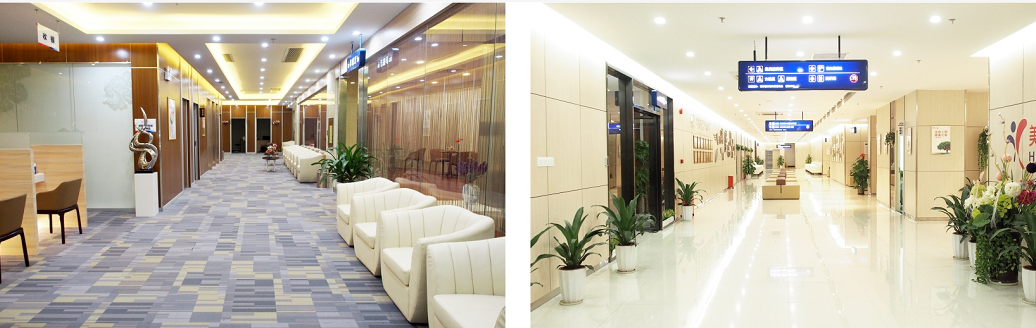 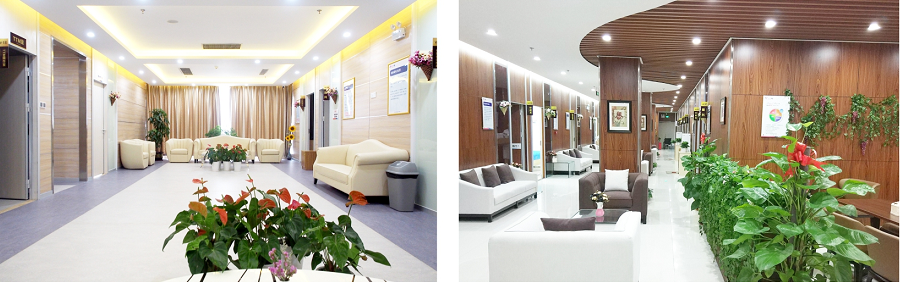 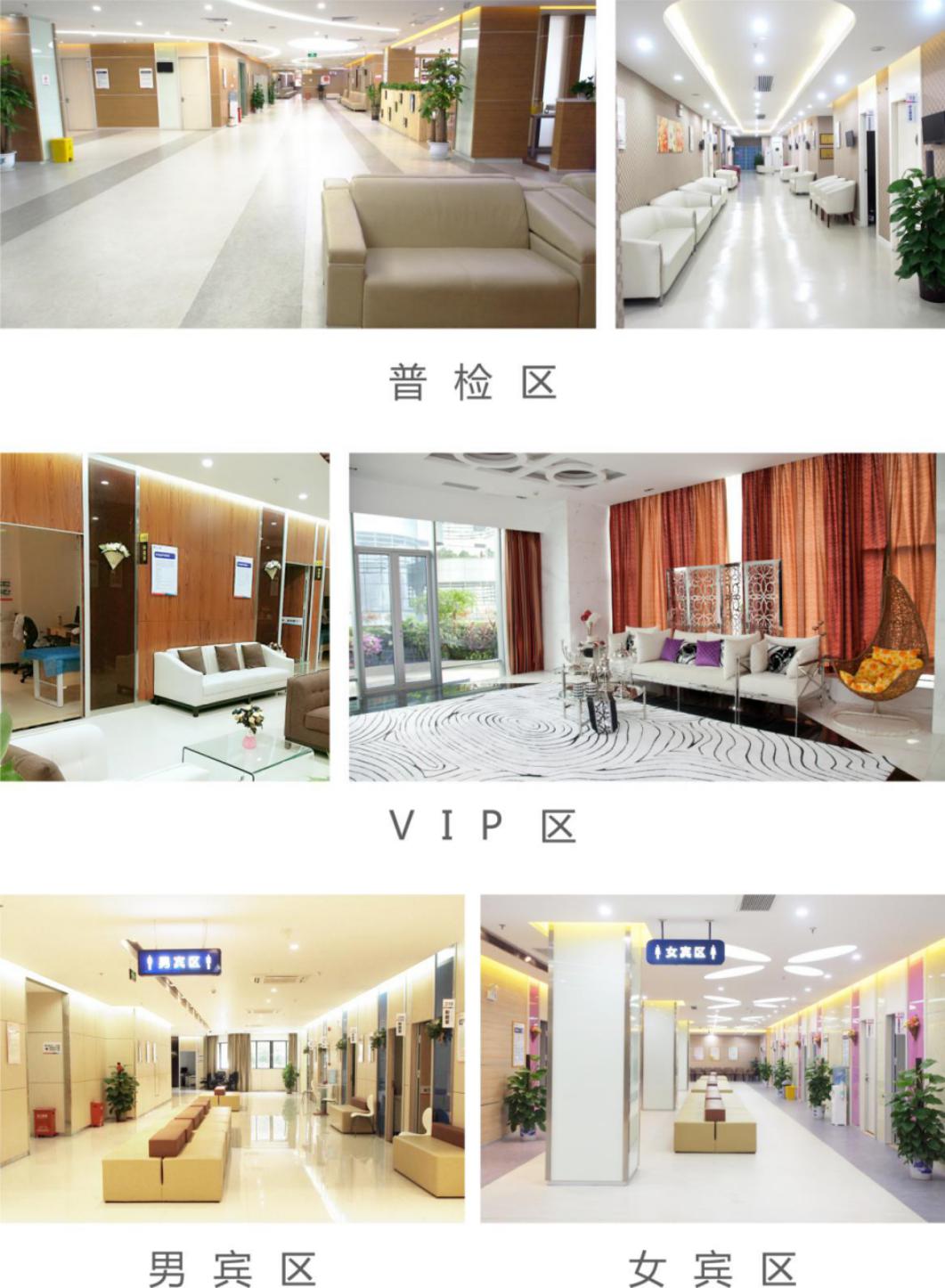 